INDICAÇÃO Nº 2375/2020Indica ao Poder Executivo Municipal a instalação de academia ao ar livre e  parquinho infantil, no bairro Sapezeiro, neste município.Excelentíssimo Senhor Prefeito Municipal, Nos termos do Art. 108 do Regimento Interno desta Casa de Leis, dirijo-me a Vossa Excelência para sugerir ao setor competente que, faça estudos e promova instalação de academia de ar livre e de um parquinho com brinquedos infantil, no bairro Sapezeiro, neste município. Justificativa:Este vereador foi procurado pelos munícipes do bairro Sapezeiro, solicitando que venhamos intermediar junto ao setor responsável a possibilidade, a instalação de academia ao ar livre e parquinho infantil, pós o bairro não conta com nenhum local que os pais possam levar os seus filhos para brincar, com a instalação dos equipamentos iria de encontro as necessidades dos munícipes do bairro.Plenário “Dr. Tancredo Neves”, em 02 de dezembro de 2.020.VALDENOR DE JESUS G. FONSECAJESUS VENDEDOR-Vereador-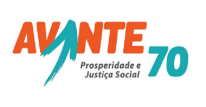 